АКТобщественной проверкина основании обращения жителей  в Общественную палату г. о. Королев, 
в рамках проведения системного и комплексного общественного контроля, проведен мониторинг по вопросам эксплуатации и содержания детской игровой площадки микрорайона Первомайский г. о. Королев.Сроки проведения общественного контроля: 23 августа 2019 года.Основания для проведения общественного контроля: в соответствии с  обращением населения в Общественную палату г. о. Королёв.Форма общественного контроля:  общественный мониторинг Место осуществления общественного мониторинга: Общественная палата провела проверку детской игровой площадки, расположенной по адресу: г.Королев, мкр. Первомайский, ул. Речная, д.6, на предмет ее безопасного использования.Предмет мониторинга: - соответствие технического состояния оборудования требованиям безопасности при эксплуатации и содержание детской игровой  площадки .Состав группы общественного контроля:   В состав группы общественного контроля вошли члены комиссии «по качеству жизни граждан, социальной политике, трудовым отношениям, экологии, природопользованию и сохранению лесов» Общественной палаты г. о. Королев: Кошкина Любовь Владимировна,  председатель комиссии.Сильянова Тамара Александровна, член комиссии.Группа общественного контроля провела визуальный осмотр вышеназванного объекта. Осмотр показал:Объект  в целом соответствует требованиям законодательства по безопасности при эксплуатации и содержанию:- сломанного оборудования, не закрепленных элементов конструкций не обнаружено;- площадка оборудована элементами и конструкциями в виде горки, лесенки, качелей, карусели, скамеек.Недостатки:- поле площадки не оборудовано специальным резиновым покрытием;- площадка не ограждена;-  много мусора в виде элементов деревянной тары, бумаги, бутылок и т.п.В ходе общественного контроля проводилась фотосъемка на камеру телефона.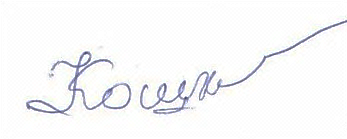 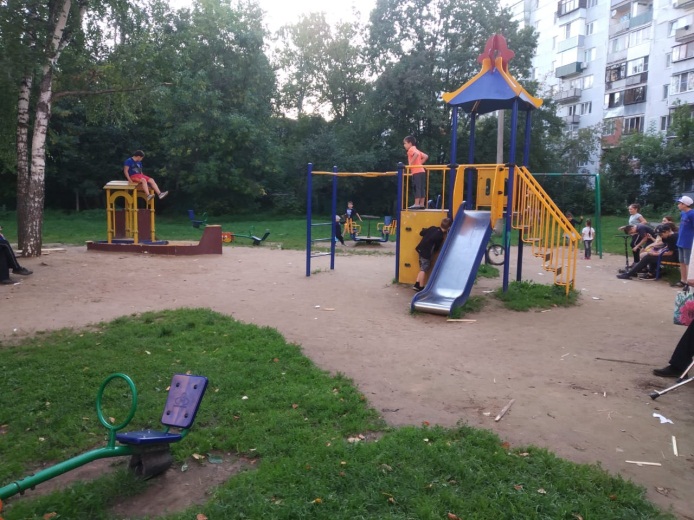 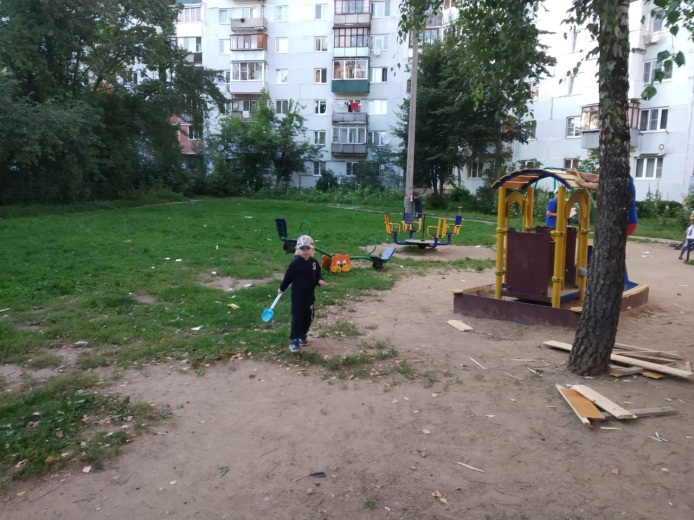 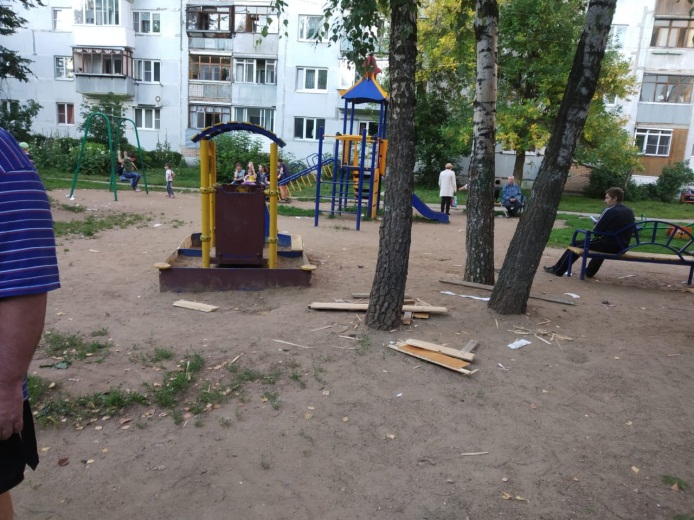 «УТВЕРЖДЕНО»Решением Совета Общественной палаты г.о. Королев Московской областиот 03.09.08.2019 № 19Председатель комиссии «по качеству  жизни населения, социальной политике,…» Общественной палаты г.о. КоролевЛ.В. Кошкина